												                                Druk  D02
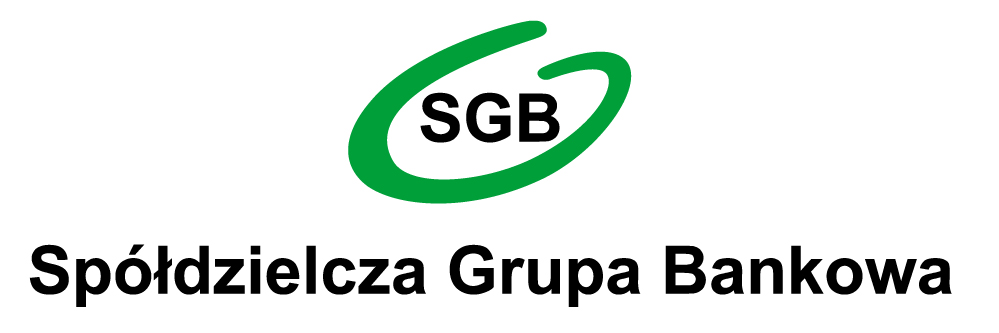 Oświadczenie osoby wnioskującej o otwarcie ROR Nazwa Oddziału w którym składane jest oświadczenie INFORMACJA O AKTUALNEJ PRACY WNIOSKODAWCYImiona  				                      Imiona 				            Imiona Nazwisko 			                      Nazwisko 				            NazwiskoNiniejszym oświadczam, że:- jestem zatrudniony na czas określony,                       - jestem zatrudniony na czas określony,                      - jestem zatrudniony na czas określony,  nieokreślony*)                                                           nieokreślony*)                                                             nieokreślony*)nazwa zakładu pracy/ adres 		                    nazwa zakładu pracy /adres		             nazwa zakładu pracy/ adrestelefon w godzinach pracy/ Pracuję tam od(mm -rrrr)        telefon w godzinach pracy/ Pracuję tam od(mm -rrrr)          telefon w godzinach pracy/Pracuję tam od(mm -rrrr)-   nie jestem zatrudniony*)                                -   nie jestem zatrudniony*)                                -  nie jestem zatrudniony*)-    jestem emerytem, rencistą*)                         -   jestem emerytem, rencistą*)                           -  jestem emerytem, rencistą*)-   prowadzę działalność gospodarczą*)            -   prowadzę działalność gospodarczą*)              -  prowadzę działalność gospodarczą*)rodzaj działalności oraz siedzibę firmy, nr telefonu                 rodzaj działalności oraz siedzibę firmy, nr telefonu            rodzaj działalności oraz siedzibę firmy, nr telefonu-    uczę się*)                                                       -    uczę się*)                                                       -    uczę się*)  nazwa szkoły lub wyższej uczelni                             nazwa szkoły lub wyższej uczelni                                 nazwa szkoły lub wyższej uczelni  nr legitymacji szkolnej lub studenckiej                     nr legitymacji szkolnej lub studenckiej                        nr legitymacji szkolnej lub studenckiej  miejscowość, data                                                                   miejscowość, data                                                                 miejscowość, data  podpis Posiadacza                                                      podpis  I Współposiadacza                                           podpis II Wspólposiadacza       wypełnia PosiadaczZobowiązuję się do wnoszenia na ROR począwszy od miesiąca:                                             miesiąc/rok                                                                                                kwoty zł miesięcznie**)którą:pracodawca będzie przelewał zgodnie z załączoną dyspozycją*),będę wpłacał/a w gotówce/przelewem*)Oddział ZUS/KRUS*) będzie przelewał zgodnie z załączoną dyspozycją*).   miejscowość, data 					                                            podpis Posiadacza***)*)niepotrzebne skreślić**)zadeklarowana kwota nie może wynosić mniej niż 100 zł				***) w przypadku ROR osoby małoletniej  zobowiązanie wypełnia przedstawiciel ustawowy, opiekun, kurator ustanowiony przez sąd                      miejscowość          nazwisko i  imię, adres   Posiadacza ROR							              nazwa i adres  zakładu  pracy							             lub oddział ZUS/KRUS*)Począwszy od dnia  |__|__| - |__|__| - |__|__|__|__| r.     r. uprzejmie proszę o:przekazywanie całości mojego wynagrodzenia wraz z zasiłkami ZUS/KRUS*) oraz premiami 
i nagrodami *)na mój rachunek oszczędnościowo-rozliczeniowy numer:                                                                                                                     (nazwa Banku)podpis Posiadacza ROR*) niepotrzebne skreślić									POSIADACZ              I WSPÓŁPOSIADACZ II WSPÓŁPOSIADACZ,  dniar.-     potrącanie z mojego wynagrodzenia kwotyzł  miesięcznie i przekazywanie tej kwoty*),-    przekazywanie całości mojej renty/emerytury nr*),prowadzony przez Oddział  w